Autumn AutumnSpringSpringSummerSummerYear 1Pathways to Write Texts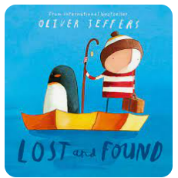 Lost and Found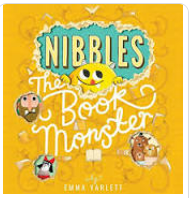 Nibbles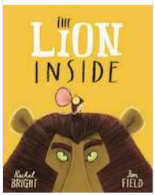 The Lion Inside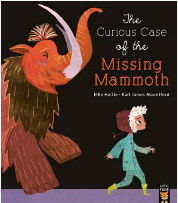 The Curious Case of the Missing Mammoth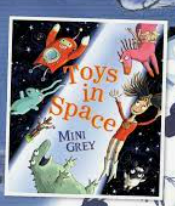 Toys in Space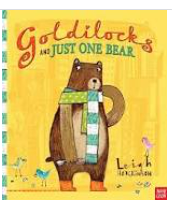 Goldilocks and Just One BearReadingRWInc PhonicsWhole class storytime using Favourite Five Texts RWInc PhonicsWhole class storytime using Favourite Five TextsRWInc PhonicsWhole class storytime using Favourite Five TextsRWInc PhonicsWhole class storytime using Favourite Five TextsRWInc PhonicsWhole class storytime using Favourite Five TextsRWInc PhonicsWhole class storytime using Favourite Five TextsMathsPlace ValueAddition and SubtractionAddition and SubtractionGeometryPlace ValueAddition and SubtractionPlace ValueLength and HeightMass and VolumeMultiplication and DivisionFractionsGeometryPlace ValueMoneyTimeTown and CountryTown and CountryKings, Queens, and CastlesKings, Queens, and CastlesTime TravelTime TravelHistory GeographyHistoryGeographyHistory Geography Wider Curriculum How Tattenhall and Chester changed since my grandparents has were little?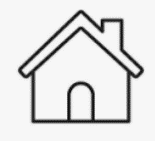 Where in the world do I live?Locality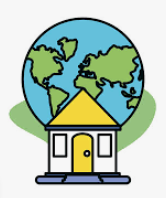 Where did kings and queens live through time?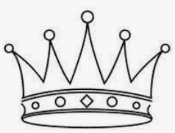 Comparing where I live to a small area in the UK- Conwy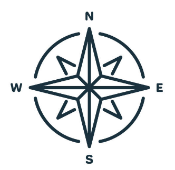 How has travel changed over time?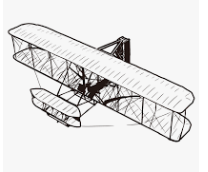 Traffic and transport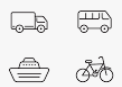 Science LearningAnimals including humansSeasonal change – Autumn to Winter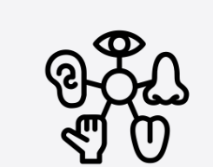 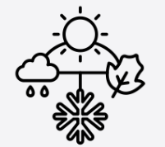 Animals including humansSeasonal change – Autumn to WinterPlantsSeasonal change – winter to spring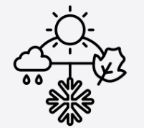 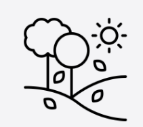 PlantsSeasonal change – winter to springMaterialsSeasonal change – spring to summer 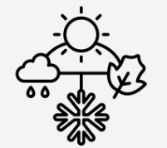 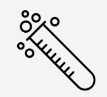 MaterialsSeasonal change – spring to summer RE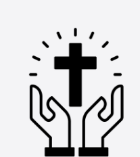 ChristianityWhat does it mean to belong?Why is Christmas celebrated by Christians?World Views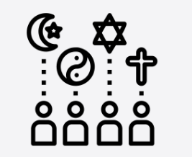 What is Religion?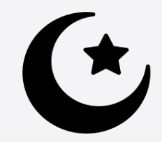 IslamHow and why are Allah and Muhammad important to muslims?ChristianityWhat do we think about how the world was made and how we look after it?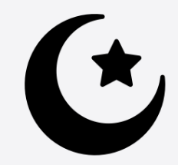 IslamHow do Muslims express new begginings? No OutsidersNo OutsidersElmer 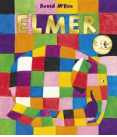 Ten Little Pirates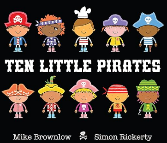 Max the Champion 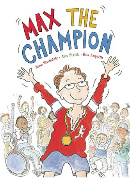 My world, your world,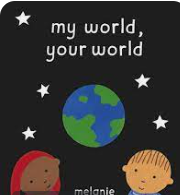 My grandpa is amazing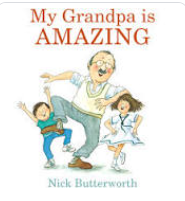 PECross Country & Circuit TrainingMulti Skills- netball/ basketball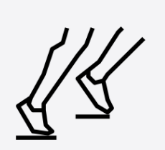 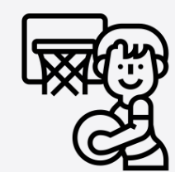 Cross Country & Circuit TrainingMulti Skills- netball/ basketballGymnastics &Dance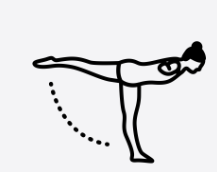 Gymnastics &DanceAtheletics & Cricket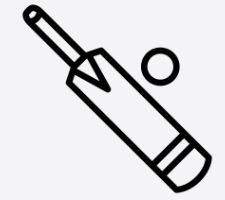 Atheletics & CricketDesign & TechnologySewing- Puppets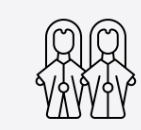 Sewing- PuppetsStrutures- Windmills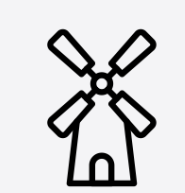 Strutures- WindmillsCooking and Nutrition- Smoothies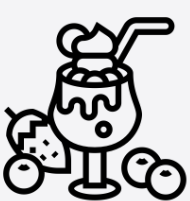 Cooking and Nutrition- SmoothiesComputing ArtDrawing: Make your markArt project based on topic theme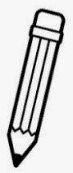 Drawing: Make your markArt project based on topic themeSculpture and 3D: Paper playArt project based on topic theme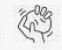 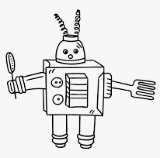 Sculpture and 3D: Paper playArt project based on topic themePainting and mixed media: Colour splashCraft and design: Woven wonders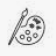 Painting and mixed media: Colour splashCraft and design: Woven wondersMusicAutumn AutumnSpringSpringSummerSummerYear 2Pathways to Write Texts The Lion Inside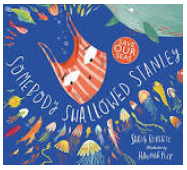 Someone Swallowed Stanley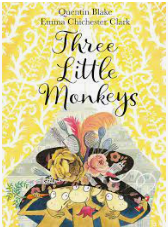 The Three Little Monkeys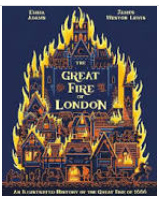 The Great Fire of London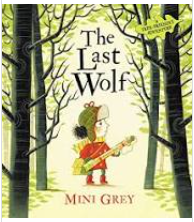 The Last Wolf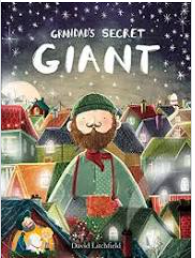 Grandad’s Secret GiantSteps 2 Read TextsFairy Tales and Poetry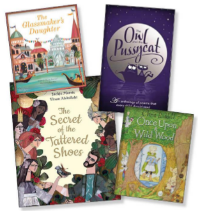 Rivers and Seas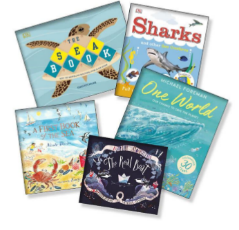 Stories, Plays and Poetry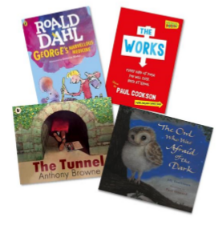 Events beyond living memory – GfoL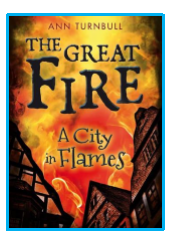 Traditional Tales and Poetry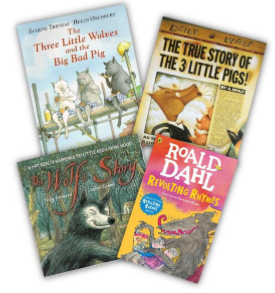 Living things, habitats and plantsMathsPlace ValueAddition and SubtractionAddition and SubtractionShapeMoney Multiplication and DivisionLength and HeightMass, capacity and temperatureFractionsTimeStatistics Position and Direction ExplorersExplorersLondon’s Calling!London’s Calling!Endangered!Endangered!History GeographyHistoryGeographyHistory Geography Wider Curriculum Where have humans explored?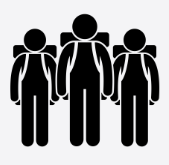 Continents and Oceans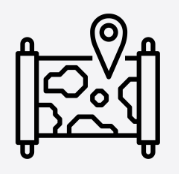 How did the Great Fire change London?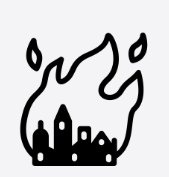 The UK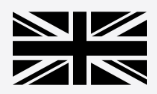 Who has made a significant impact on where we live?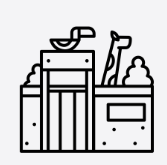 Comparing Tattenhall to Mugurameno (a village in Zambia)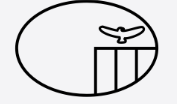 Science LearningAnimals including humansSeasonal change – Autumn to Winter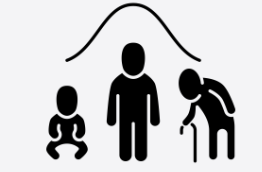 Animals including humansSeasonal change – Autumn to WinterMaterials Seasonal change – winter to spring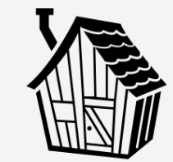 Materials Seasonal change – winter to springPlantsLiving things and their habitatsSeasonal change – spring to summer 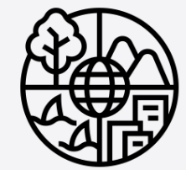 PlantsLiving things and their habitatsSeasonal change – spring to summer RE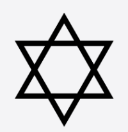 Judaism What do Jews believe about God?JudaismHow do Jews show their faith through rituals and practices?ChristianityWho was Jesus and why is he important to Christians today?ChristianityWhy is the bible important for Christians?ChristianityWhy did Jesus teach people through stories?World ViewsWhat is humanism?No OutsidersThe great big book of families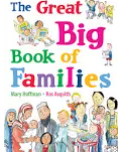 The First Slodge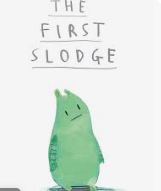 The Odd Egg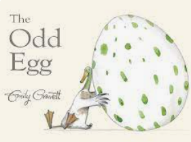 Just Because,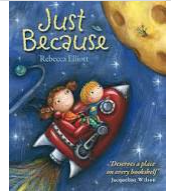 Blown Away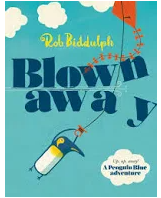 PECross Country & Circuit TrainingMulti Skills- netball/ basketballCross Country & Circuit TrainingMulti Skills- netball/ basketballGymnastics & DanceGymnastics & DanceAthletics & CricketAthletics & CricketDesign & TechnologyMechanisms- A Moving Monster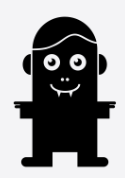 Mechanisms- A Moving MonsterMechanisms- A Fairground Wheel 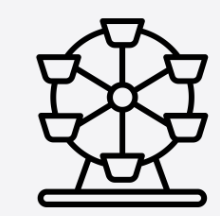 Mechanisms- A Fairground Wheel Structures- Baby Bear’s Chair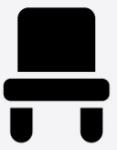 Structures- Baby Bear’s ChairComputing ArtCraft and design: Map it outArt project based on topic themeCraft and design: Map it outArt project based on topic themeSculpture and 3D: Clay houses Art project based on topic theme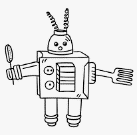 Sculpture and 3D: Clay houses Art project based on topic themePainting and mixed media: Life in colour  and Drawing: Tell a story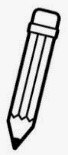 Painting and mixed media: Life in colour  and Drawing: Tell a storyMusicAutumn 1Autumn 2Autumn 2Spring 1Spring 2Spring 2Summer 1Summer 1Summer 2Year 3Pathways to Write Texts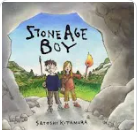 Stone Age Boy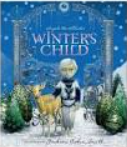 Winter’s ChildWinter’s Child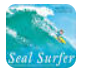 Seal Surfer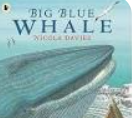 Big Blue WhaleBig Blue Whale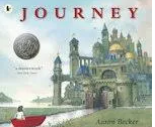 JourneyJourney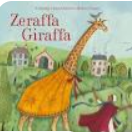 Zeraffa GiraffaSteps 2 Read Texts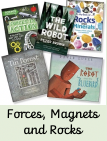 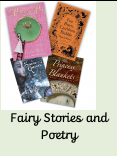 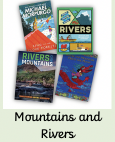 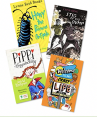 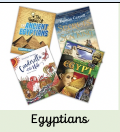 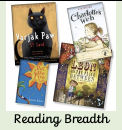 MathsPlace ValueAddition & SubtractionMultiplication & DivisionMultiplication & DivisionMultiplication & DivisionLength & PerimeterFractionsMass & CapacityFractionsMass & CapacityFractionsMoney TimeFractionsMoney TimeShape StatisticsHistoryGeographyGeographyGeographyHistoryHistoryHistoryHistoryGeographyWider CurriculumThrough the ages- Stone Age to the Iron Age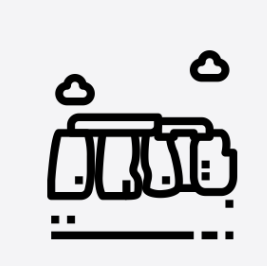 Through the ages- Stone Age to the Iron AgeMarvellous Maps- UK and beyond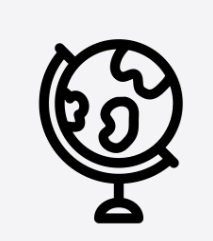 Let’s flow- Rivers and the Water cycle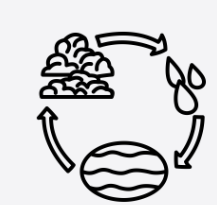 Let’s flow- Rivers and the Water cycleCurious about Canals- local study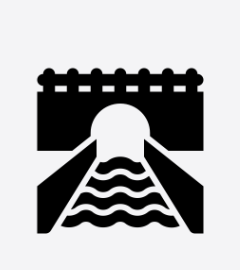 Ancient Civilisations- Life on the Nile: The Egyptians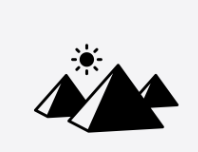 The land around us… Are all settlements the same? Comparison with Tattenhall, Chester and New Delhi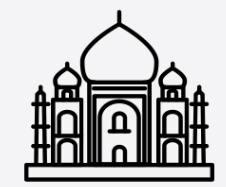 The land around us… Are all settlements the same? Comparison with Tattenhall, Chester and New DelhiScience Learning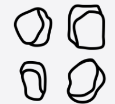 Rocks  & SoilsRocks  & SoilsForces & Magnets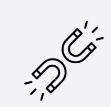 Light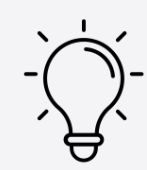 LightPlants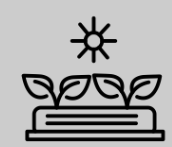 Animals inc humans 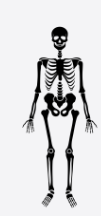 Skeletal system, muscles and nutrition Animals inc humans Skeletal system, muscles and nutrition Animals inc humans Skeletal system, muscles and nutrition RE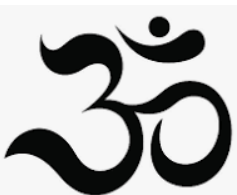 HinduismHow do Hindus view God and how is Diwali celebrated?HinduismHow do Hindus view God and how is Diwali celebrated?Humanism How do humanists value humanity and celebrate achievements?ChristianityHow do Christians use the bible to help them with their lives?ChristianityHow do Christians use the bible to help them with their lives?ChristianityHow is Jesus portrayed in Art around the world?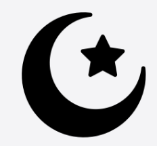 IslamHow do Muslims worship?My life, my religionWhat are my views about God and Faith?My life, my religionWhat are my views about God and Faith?No Outsiders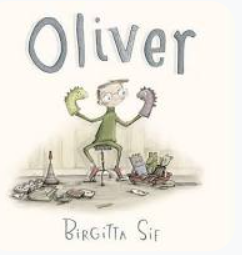 Oliver by Birgitta SifOliver by Birgitta Sif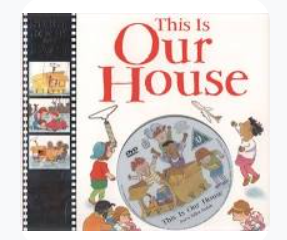 This is our house by Michael Rosen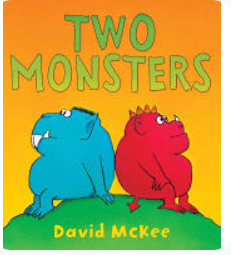 Two Monsters by David MckeeTwo Monsters by David Mckee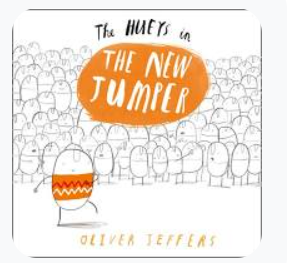 The Hueys in the New Jumper by Oliver Jeffers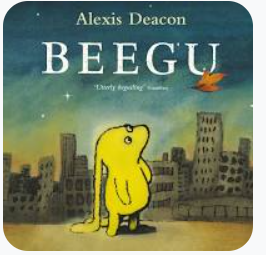 Beegu by Alexis DeaconPECross- CountryTag Rugby & Hockey 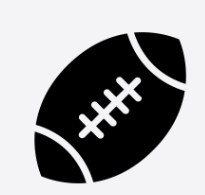 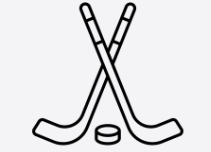 Basketball, Circuit training & Indoor AthleticsCross- CountryTag Rugby & Hockey Basketball, Circuit training & Indoor AthleticsCross- CountryTag Rugby & Hockey Basketball, Circuit training & Indoor AthleticsBadminton & YogaTennis & Gymnastics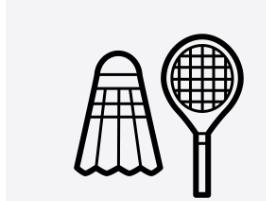 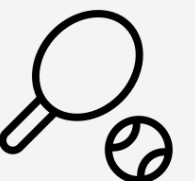 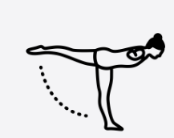 Badminton & YogaTennis & GymnasticsBadminton & YogaTennis & GymnasticsAthletics, OrienteeringCricket & Rounders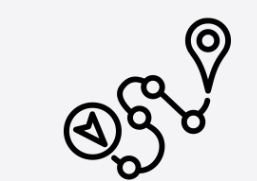 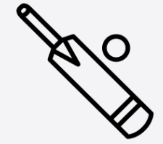 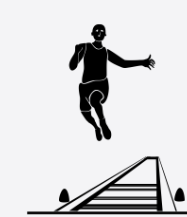 Athletics, OrienteeringCricket & RoundersAthletics, OrienteeringCricket & RoundersDesign & TechnologyDigital worldWearable Technology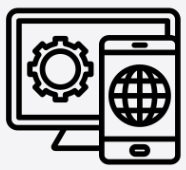 Digital worldWearable TechnologyDigital worldWearable TechnologyCooking & NutritionEating seasonally 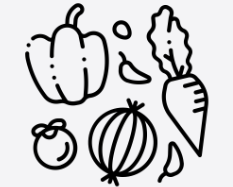 Cooking & NutritionEating seasonally Cooking & NutritionEating seasonally Structures- Constructing a castle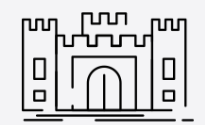 Structures- Constructing a castleStructures- Constructing a castleArtPre-historic painting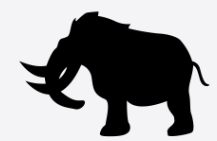 Pre-historic paintingArt project on topic or text.Sculpture & 3DAbstract shape and space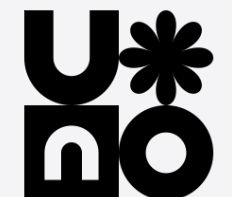 Sculpture & 3DAbstract shape and spaceArt project on topic or text. Craft & DesignAncient Egyptian Scrolls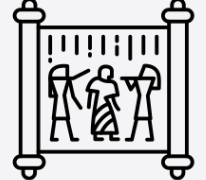 Art project on topic or text Art project on topic or text MusicBalladsStory behind song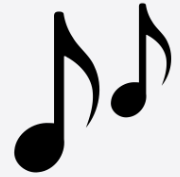 BalladsStory behind songAnimation compositions- Mountains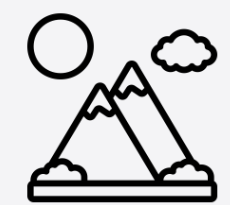 Pentatonic melodies- Chinese New year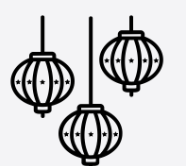 Pentatonic melodies- Chinese New yearPitch, tempo & Dynamics(Rivers)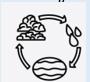 Jazz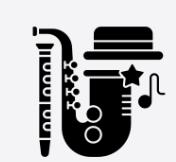 Instruments & Improvisation(India)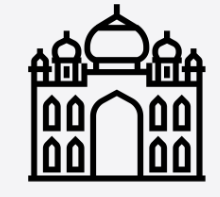 Instruments & Improvisation(India)ComputingFrench Autumn 1Autumn 1Autumn 2Spring 1Spring 1Spring 2Summer 1Summer 2Summer 2Year 4Pathways to Write Texts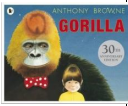 Gorilla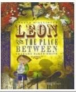 Leon and the place betweenLeon and the place between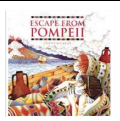 Escape from Pompeii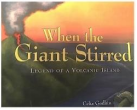 When the Giant StirredWhen the Giant Stirred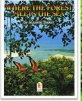 When the Forest Meets the SeaWhen the Forest Meets the Sea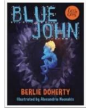 Blue John Year 4 Steps 2 Read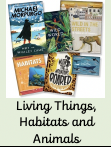 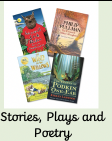 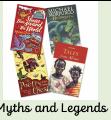 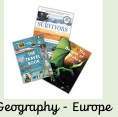 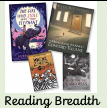 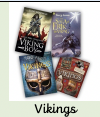 HistoryHistoryGeographyHistoryHistoryGeographyGeographyHistoryHistoryWider CurriculumArrival on the shores of Britain- The Celts and the Romans.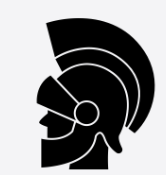 Arrival on the shores of Britain- The Celts and the Romans.Volcanoes and Earthquakes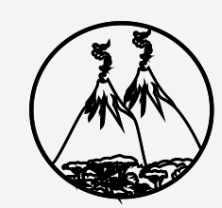 Anglo-Saxons & ScotsLife after the Romans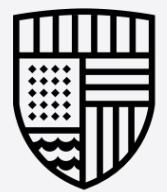 Anglo-Saxons & ScotsLife after the RomansMapping food trade around the world. Local versus global.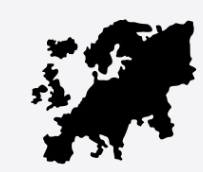 Why are rainforests important to us?Compare Delamere Forest and the Amazon. 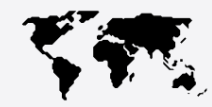 Anglo-Saxons and Vikings- Vicious or Victorious?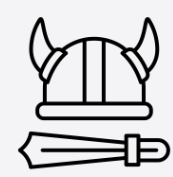 Anglo-Saxons and Vikings- Vicious or Victorious?Science LearningLiving things and their habitats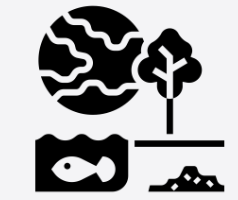 Living things and their habitatsSound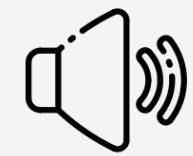 Electricity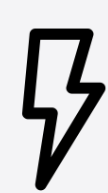 ElectricityElectricityStates of matter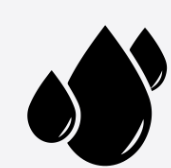 The digestive system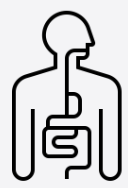 The digestive systemREJudaismHow do Jews demonstrate faith through their community?JudaismHow do Jews demonstrate faith through their community?ChristianityWhy do Christians think about Incarnation at Christmas?ChristianityHow can I understand different Easter concepts?ChristianityHow can I understand different Easter concepts?What is a Hindu worldview & How do Hindus worship?World ViewsWhat is the Baha’i Faith?HinduismHow do Hindu’s worship? Compare with other world views taught so far. HinduismHow do Hindu’s worship? Compare with other world views taught so far. No Outsiders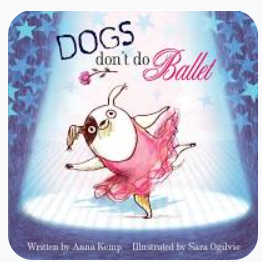 Dog’s don’t do ballet by Anna Kemp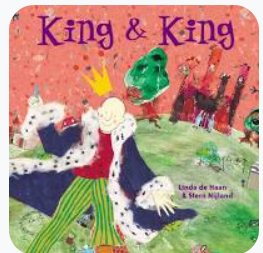 King & King by Linda Dehann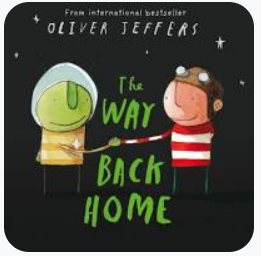 The way back home by Oliver Jeffers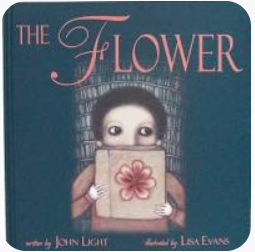 The flower by John Light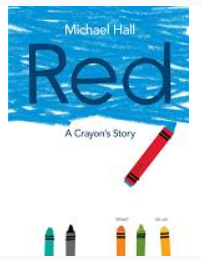 Red: A crayon’s story by Michael HallD&TStructure- Pavillions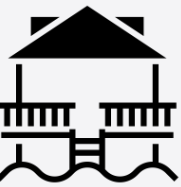 Structure- PavillionsMechanism- a slingshot car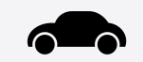 Mechanism- a slingshot carTextiles- Fastenings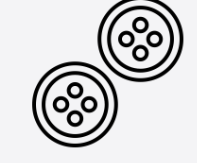 Textiles- FasteningsComputingPECross- CountryTag Rugby & Hockey Basketball, Circuit training & Indoor AthleticsCross- CountryTag Rugby & Hockey Basketball, Circuit training & Indoor AthleticsBadminton & YogaTennis & GymnasticsBadminton & YogaTennis & GymnasticsAthletics, OrienteeringCricket & RoundersAthletics, OrienteeringCricket & RoundersArtPainting- Light & Dark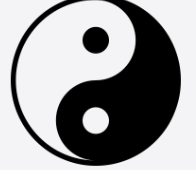 Art Project based on text or topicPower Prints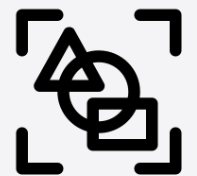 Art Project based on text or topic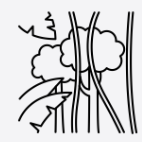 Art Project based on text or topicMusicAdapting and transporting motifs- The RomansRock & Roll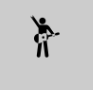 Samba & Carnival sounds- South America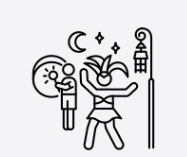 Haiku, music & performance- The Hanami festival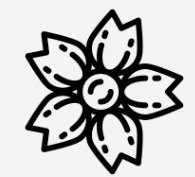 Body & Tuned Percussion- Rainforests 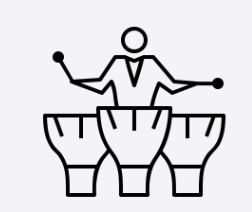 Develop singing technique- Sing like a VikingFrenchAutumn 1Autumn 2Spring 1Spring 2Summer 1Summer 2Year 5Pathways to Write texts 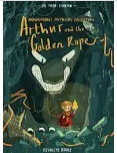 Arthur & the golden rope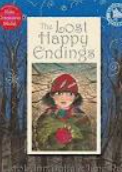 Lost happy endings 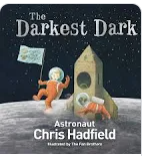 The Darkest Dark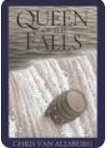 Queen of the Falls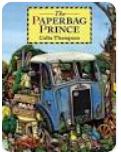 The Paperbag 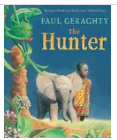 The HunterSteps 2 Read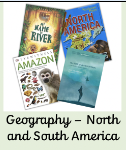 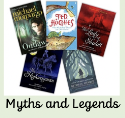 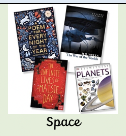 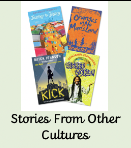 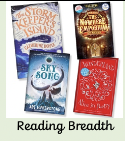 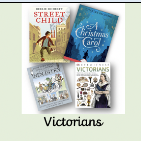 GeographyHistoryHistoryGeographyGeographyHistoryWider CurriculumGlobal Deserts- The Mojave Desert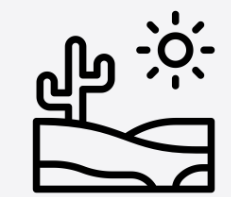 Ancient Civilisations – The Maya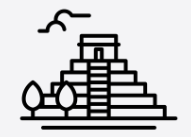 Ancient Greece- The study of Greek life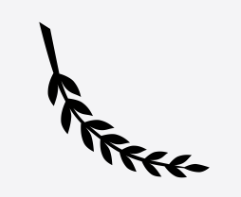 The Alps & Tattenhall. What is life like in the Alps? Compare to children’s own locality. 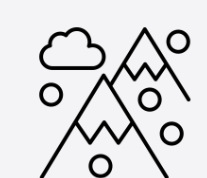 Energy & Sustainability-Children are our future. Local fieldwork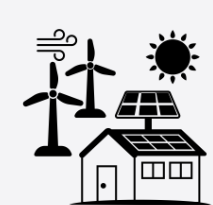 The Victorians- Childhood in CheshireLocal study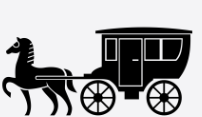 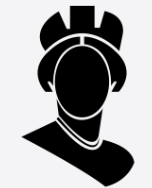 Science LearningMaterials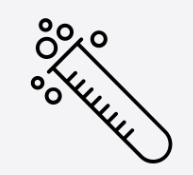 Earth & Space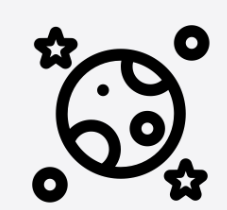 ForcesAnimals inc HumansLife processes (SRE) 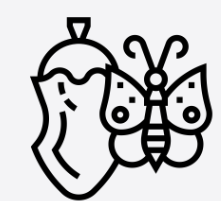 Living things & habitatsREWhich concepts do we find hard to understand in Christianity?What can we learn from religious buildings and music?IslamWhy are the 5 pillars important to muslims?IslamHow is the Muslim faith expressed through family life?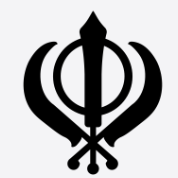 SikhismWhy is equality & community important to Sikhs?World viewsAngelsNo Outsiders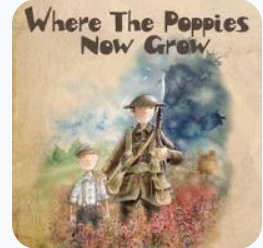 Where the poppies now grow by Hillary RobinsonWhere the poppies now grow by Hillary Robinson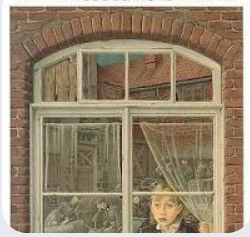 Rose Blanche by Ian McewanRose Blanche by Ian Mcewan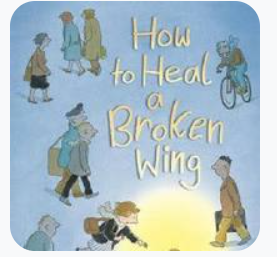 How to heal a broken wing by Bob GrahamHow to heal a broken wing by Bob GrahamDesign & TechnologyElectrical System- Doodlers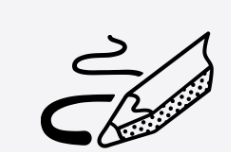 Electrical System- DoodlersMechanical systems- A pop-up book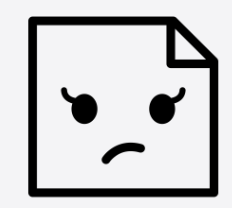 Mechanical systems- A pop-up bookCooking & Nutrition- what could be healthier?Cooking & Nutrition- what could be healthier?PECross- CountryTag Rugby & Hockey Basketball, Circuit training & Indoor AthleticsCross- CountryTag Rugby & Hockey Basketball, Circuit training & Indoor AthleticsBadminton & YogaTennis & GymnasticsBadminton & YogaTennis & GymnasticsAthletics, OrienteeringCricket & RoundersAthletics, OrienteeringCricket & RoundersArtSculpture & 3d- interactive installation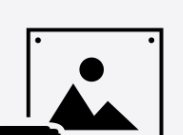 Art project on text or topicDrawing- I need space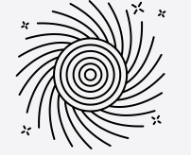 Art project on text or topicMixed media-portraits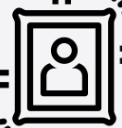 Art project on text or topicMusicComposition- Ancient EgyptBluesSouth & West AfricaHoli Festival Musical TheatreLooping and remixesFrenchComputingAutumn 1Autumn 2Spring 1Spring 2Summer 1Summer 2Year 6Pathways to Write texts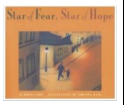 Star of Fear, Star of Hope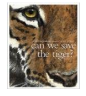 Can we save the tiger?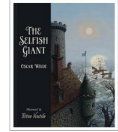 The Selfish Giant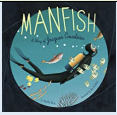 Manfish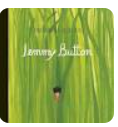 Jemmy Button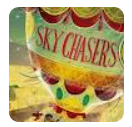 Sky Chasers Steps 2 Read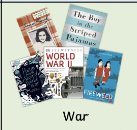 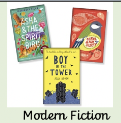 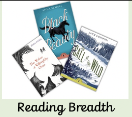 Literary Heritage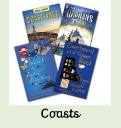 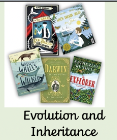 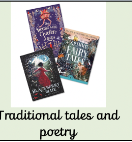 HistoryGeographyHistoryGeographyHistoryGeographyHistory LearningWW2 and Windrush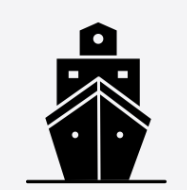 Population and MigrationImpact on locality.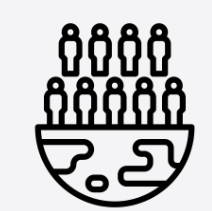 Crime and Punishment through the last 1000 years. 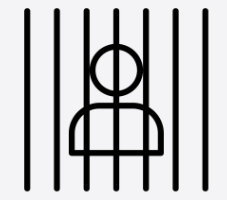 Coastlines and Oceans-Marine environments & Coastlines in the North West. 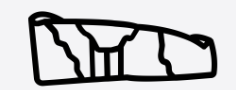 Black History and Slavery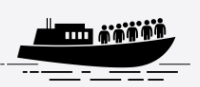 Independent fieldwork enquiry into a local area issue.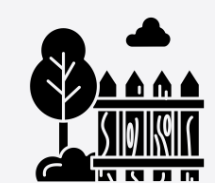 ScienceThe Circulatory System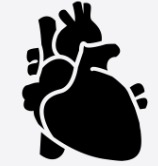 Light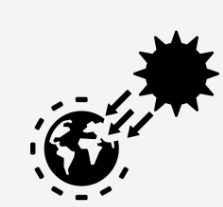 Living things & their habitats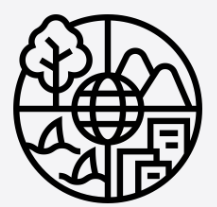 Evolution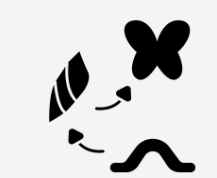 Electricity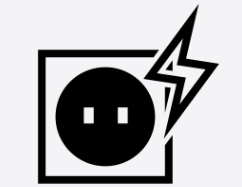 REDo you believe in something greater? How and Why do Christians worship?How do Christians show their beliefs in action? Can you compare Christianity locally and globally?SikhismHow do Sikhs worship?What does it mean to live in a religiously diverse world?What does it mean to live in a religiously diverse world?No Outsiders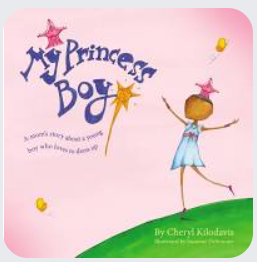 My Princess Boy by Cheryl Kilodavies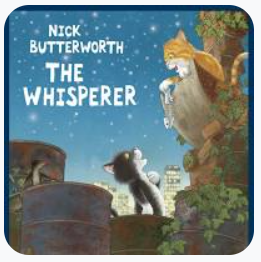 The Whisperer by Nick Butterworth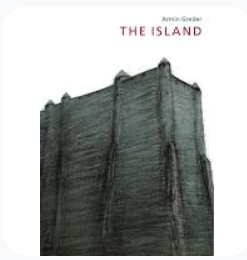 The Island by Armin Greder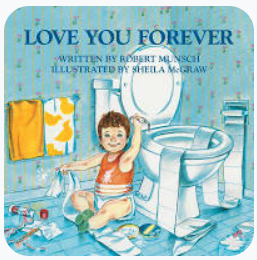 Love you forever by Robert Munsch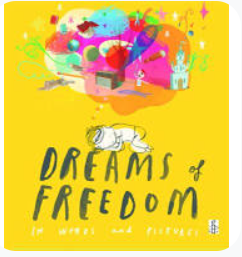 Dreams of Freedom by Amnesty InternationalD&TTextiles- Mayan Cushions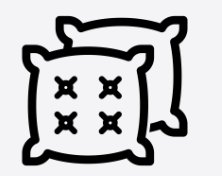 Textiles- Mayan CushionsStructures- Playgrounds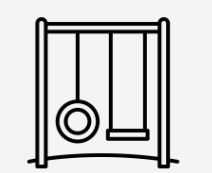 Structures- PlaygroundsDigital World- Navigating the world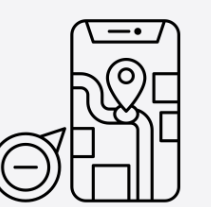 Digital World- Navigating the worldPECross- CountryTag Rugby & Hockey Basketball, Circuit training & Indoor AthleticsCross- CountryTag Rugby & Hockey Basketball, Circuit training & Indoor AthleticsBadminton & YogaTennis & GymnasticsBadminton & YogaTennis & GymnasticsAthletics, OrienteeringCricket & RoundersAthletics, OrienteeringCricket & RoundersArtDrawing- Make my voice heard- Street art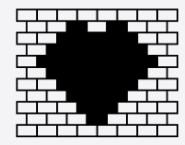 Art project based on topic or textArtist study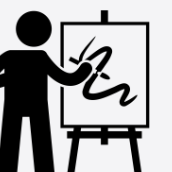 Art project based on topic or textSculpture & 3d- Making memories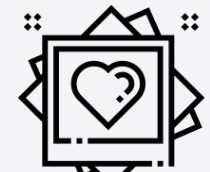 Art project based on topic or textMusicSongs of World War 2Film MusicPop ArtCoastsBaroqueLeavers songFrenchComputing